Guía de trabajo autónomo 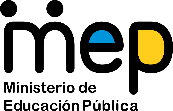 El trabajo autónomo es la capacidad de realizar tareas por nosotros mismos, sin necesidad de que nuestros/as docentes estén presentes. 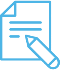 Me preparo para hacer la guía Pautas que debo verificar antes de iniciar mi trabajo.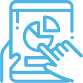 Voy a recordar lo aprendido en clase.  Pongo en práctica lo aprendido en clase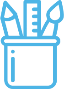 Centro Educativo: Educador/a: Nivel: Educación Preescolar Unidad de interacción con el medio: Elementos del medioMateriales o recursos que voy a necesitar Estimada familiaEsta actividad se puede realizar en un espacio específico de la casa o en varios y solo se requiere de los objetos que se encuentren en esos espacios.Condiciones que debe tener el lugar donde voy a trabajar Seleccione un lugar donde este cómodo, en el que se encuentren objetos, cosas o juguetes con las que el niño o niña pueda tener contacto.Recuerde tomar en cuenta las medidas de higiene debido a la situación de emergencia que vive el país.Tiempo en que se espera que realice la guía 30 minutos (o el que requiera de acuerdo con su situación).Indicaciones Familia, la siguiente actividad tiene como propósito clasificar los elementos que se encuentran en el medio según sus características y funciones para establecer semejanzas y diferencias en su agrupación.Actividad Preguntas para reflexionar y responder Para iniciar solicite a su hijo o hija que le cuente con qué cosas han jugado en el aula (recursos, juegos, materiales), dónde colocan esos materiales y cómo los acomodan.Pregúntele ¿Por qué será importante poner las cosas en un lugar especial?, ¿Qué pasa cuándo revolvemos las cosas? ¿Qué formas conoces para organizar las cosas?Indicaciones Familia: es importante que el niño o la niña viva esta experiencia de forma divertida y como un juego que le ayude a descubrir las formas de agrupar o acomodar los objetos o juguetes según sus semejanzas, diferencias y funciones.Explíquele al niño o niña que van a jugar un juego que llamado “Cada cosa en su lugar”.  Para ello siga los siguientes pasos: Pídale que observe detenidamente los objetos que se encuentran a su alrededor, entre los que habrá algunos expuestos a la vista fácilmente y otros que se encontrarán dentro de gavetas, cajas, muebles, entre otros.Permítale que explore los espacios y motívele a observar no solo las cosas, sino también sus características (forma, color, tamaño, uso, entre otros).Y pregúntele, por ejemplo:¿Por qué ponemos estas cosas juntas?¿Por qué tenemos mesas o sillas en diferentes partes de la casa?¿Por qué tenemos trastes solo en la cocina (vasos, platos similares) ?, entre otras.¿En qué se parecen estas cosas (color, forma, tamaño, textura, olor, sabor, función)?¿En qué se diferencian estas cosas (color, forma, tamaño, textura, olor, sabor, función)?¿Se podrá hacer grupos con estas cosas?Después del recorrido por la casa o la habitación invite a su hijo o hija a pensar en:¿Qué vio alrededor?, ¿Qué de las cosas que se parecen se pueden ponerse en un mismo lugar (qué cosas se pueden agrupar) ?, ¿Por qué se  se parecen estas cosas?, ¿En qué otra forma podemos acomodar o agrupar esas cosas?, ¿Se podría dividir o hacer otros grupos de estas mismas cosas? Por ejemplo:  toda la ropa está en un estante, ropero o gaveta, pero se acomodará según el momento para usarla: las que sirven para el frío, para ir a la playa, para dormir, entre otros. O se podría acomodar por ejemplo por uso: las blusas o camisas, faldas y pantalones, zapatos, tenis, sandalias y pantuflas.Felicite a su hijo o hija por su participación en esta actividad.  Indicaciones o preguntas para auto regularse y evaluarseDurante la realización del juego “Cada cosa en su lugar” apóyele con las siguientes acciones. Pregúntele si requiere que repita las indicaciones de las actividades que se le proponen.Pregúntele si comprende las indicaciones o si hay alguna pregunta que no comprende, ayúdele a encontrar su significado. Pregúntele si requiere que le repita la indicación en caso de no haber comprendido qué hacer. Pregúntale si realizó todo lo solicitado o le faltó hacer alguna actividad.Para terminar, invite a su hijo o hija a pensar:Si le satisface la forma en que acomodó o agrupó, la ropa, los juguetes o las cosas que encontró en el espacio en que realizaron la actividad; Si le parece que las agrupó de la mejor forma o si pudiera hacerlo diferente. Pídale, además, que compare cómo estaban las cosas antes y cómo están ahora para que valore las ventajas o desventajas del resultado final. Con el trabajo autónomo voy a aprender a aprender Con el trabajo autónomo voy a aprender a aprender Familia:  en conjunto con el niño o la niña revisen las acciones realizadas durante la construcción del trabajo.Marco una X encima de cada símbolo al responder las siguientes preguntas Familia:  en conjunto con el niño o la niña revisen las acciones realizadas durante la construcción del trabajo.Marco una X encima de cada símbolo al responder las siguientes preguntas ¿Presté atención a las indicaciones que me dieron?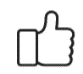 ¿Me di cuenta de que no comprendía alguna palabra?¿Pregunté el significado de las palabras que no conocía?¿Pedí que me volvieran a dar las indicaciones cuando no entendía que debía hacer?Con el trabajo autónomo voy a aprender a aprenderCon el trabajo autónomo voy a aprender a aprenderFamilia, en conjunto con el niño o la niña valoren lo realizado al terminar por completo el trabajo.Marca una X encima de cada símbolo al responder las siguientes preguntasFamilia, en conjunto con el niño o la niña valoren lo realizado al terminar por completo el trabajo.Marca una X encima de cada símbolo al responder las siguientes preguntas¿Compartí mi trabajo con otros familiares para saber si es comprensible con otros?¿Repasé, con ayuda de un adulto las indicaciones para asegurarme de haber realizado todo lo que se me solicitó?¿Me siento satisfecho con el trabajo que realicé?Explico ¿Cuál fue la parte favorita del trabajo?¿Qué puedo mejorar, la próxima vez que realice una actividad como esta?Explico ¿Cuál fue la parte favorita del trabajo?¿Qué puedo mejorar, la próxima vez que realice una actividad como esta?